«Утверждаю»Директор ЦГПБ им. В.В. Маяковского З. В. Чалова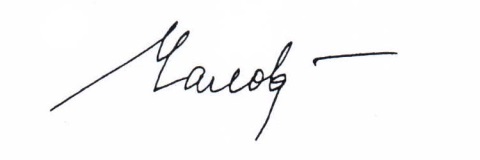 Положениео Конкурсе кардмейкинга Общие положения1.1. Настоящее Положение определяет цели, задачи, порядок и условия проведения Конкурса кардмейкинга (далее - Конкурс), критерии оценки и требования к его участникам, порядок подведения итогов и награждения победителей.1.2. Конкурс организован в рамках общегородского Фестиваля «Петербургские разночтения».1.3. Настоящее Положение публикуется в открытом доступе на официальном сайте ЦГПБ                   им. В.В. Маяковского www.pl.spb.ru, Интернет-портале Корпоративной сети общедоступных библиотек Санкт-Петербурга (КСОБ СПб), сайтах ЦБС, также в социальных сетях.1.4. Настоящее Положение предоставляется для ознакомления всем заинтересованным лицам, претендующим на участие в Конкурсе. Основные цели и задачи КонкурсаРазвитие творческих способностей и эстетического вкуса всех категорий населения, популяризация творческой деятельности в целях содействия формированию интеллектуально развитой, гармоничной личности. 2.2. Раскрытие и поддержка творческого потенциала и стимулирование творческой инициативы.2.3. Создание в библиотеках интеллектуального творческого пространства, способствующего более широкому взаимодействию людей, их саморазвитию, интересному общению и досугу.2.4. Развитие инновационной деятельности, продвижение новых идей и форм работы общедоступных библиотек по организации интеллектуального досуга.Организация и проведение Конкурса3.1. Организацию и проведение Конкурса обеспечивает СПб ГБУК «Центральная городская публичная библиотека им. В.В. Маяковского» (ЦГПБ им. В.В. Маяковского) при поддержке Комитета по культуре Санкт-Петербурга (далее – Организатор).3.2. В Конкурсе может участвовать любой человек, независимо от пола, возраста, места проживания, рода занятий и увлечений. Допускается участие творческих коллективов, студий,                  а также других объединений и организаций.3.3. Участники Конкурса изготавливают дизайнерские поздравительные открытки ручной работы, выполненные способом кардмейкинга (далее – Открытки), на тему библиотек и чтения  к Международному дню книги и авторского права – 23 апреля и Общероссийскому дню библиотек – 27 мая.3.4. Каждый участники может представить на Конкурс не более 5 (пяти) Открыток. 3.5. Требования к Открыткам: - Открытки могут быть выполнены с применением любых материалов, техник и способов декорирования, применяемых в кардмейкинге;- форматы Открыток:А6 (105*148мм) без сложения или с одним сложением;А5 (148*210мм) без сложения или с одним сложением;евро-размер (100*210мм) без сложения или с одним сложением;130*130 мм без сложения или с одним сложением;150*150 мм без сложения или с одним сложением.3.6. Сроки проведения Конкурса устанавливаются с 15 января по 15 апреля 2017 г. в три этапа:- в общедоступных библиотеках Санкт-Петербурга с 15 января по 15 марта 2017 г. - прием конкурсных Открыток и «Визитных карточек участника» (Приложение №1); отбор и подготовка Открыток для участия в финальном этапе; - в ЦГПБ им. В.В. Маяковского с 15 марта по 01 апреля 2017 г. – прием отобранных библиотеками Открыток для участия в финальном этапе (принимаются оригинальные Открытки, а также фото и/или видео Открыток, выполненные в разных ракурсах и дающее полное представление об Открытке).- в ЦГПБ им. В.В.Маяковского с 01 по 15 апреля 2017 г. - просмотр Открыток конкурсной комиссией, подведение итогов, определение победителей.3.7. Плата за участие в Конкурсе не взимается, оригинальные Открытки по желанию авторов возвращаются авторам; фото и видео Открыток остаются в распоряжении Организаторов,                           с правом некоммерческого использования, для публикаций и показа на территории России.3.8. Для участия в Конкурсе необходимо представить оригинальные Открытки или направить  фото и/или видео Открыток и «Визитные карточки участника» (Приложение №1) в электронном виде в любую общедоступную библиотеку Санкт-Петербурга или непосредственно в Оргкомитет по адресу электронной почты levina@pl.spb.ru (с указанием КАРДМЕЙКИНГ в теме сообщения) или сдать Открытки в оригинале или фото и видео на флеш-носителе непосредственно в Конкурсную комиссию по адресу: Санкт-Петербург,                            наб. реки Фонтанки, д. 46 (ЦГПБ им. В.В. Маяковского, Управление научно-организационной работы и сетевого взаимодействия; координатор конкурса: 363-27-53 – Левина Елена Олеговна)Права и обязанности Участников и Организатора Конкурса4.1. Участие в Конкурсе подразумевает полное ознакомление и согласие Участников с данным Положением.4.2. Предоставляя Открытки для участия в Конкурсе, Участник:- подтверждает, что все авторские права на представленные им Открытки принадлежат исключительно ему 	и использование этой Открытки при проведении конкурса не нарушает имущественных и/или неимущественных прав третьих лиц;- обязуется содействовать в разрешении претензий третьих лиц в случае предъявления таких претензий к Организаторам конкурса в связи с опубликованием Открыток и в полном объеме возместить все убытки в случае выявления факта нарушения авторских прав;- обязуется выступить в суде в качестве третьего лица, на стороне ответчика в случае предъявления к Организатору конкурса третьими лицами иска, связанного с использованием опубликованных Открыток;- дает согласие на предоставление Организаторам права на публичный доступ к представленным Открыткам, не преследующий коммерческие цели: выставки, возможные публикации этих Открыток на безгонорарной основе в печатных изданиях, в интернет-ресурсах и т.д. с использованием данных «Визитной карточки участника».При этом за авторами сохраняются авторские права, а также право публиковать и выставлять Открытки.4.3. Организатор имеет право не допускать к участию в Конкурсе Открытки, не соответствующие требованиям, без предоставления дополнительных объяснений.4.4. Открытки, представленные на Конкурс, могут быть отклонены от участия в Конкурсе в следующих случаях:- Открытки не соответствуют тематике конкурса;- низкое художественное или техническое качество Открыток;- Открытки, имеющие эротическую составляющую, а также Открытки, в которых можно распознать элементы насилия, расовой или религиозной непримиримости.Подведение итогов Конкурса и награждение победителейИтоги Конкурса не позднее 15 апреля 2017 г. подводит Конкурсная комиссия, состав которой формирует и утверждает дирекция ЦГПБ им. В.В. Маяковского. Итоги Конкурса размещаются на сайте ЦГПБ им.В.В. Маяковского, интернет-портале КСОБ СПб и иных печатных и интернет-источниках.Оценка Открыток производится по 10-балльной шкале. Для единообразного сравнения конкурсных Открыток используются следующие критерии оценки:- соответствие теме Конкурса;- оригинальность;- общее восприятие;- художественный уровень произведения;- оригинальность идеи и содержание Открытки;- техника и качество исполнения.5.4. Решение Конкурсной комиссии принимается открытым голосованием двумя третями голосов и оформляется соответствующим протоколом.5.5. Награждение победителей Конкурса проводится на заключительном мероприятии  Фестиваля «Петербургские разночтения».5.6. Победителям вручаются дипломы за 1,2,3 места и памятные подарки.5.7. По решению Конкурсной комиссии могут быть учреждены Гран-при, Специальные дипломы и Почетные грамоты.5.8. Выставка Открыток победителей и участников Конкурса будет организована в Центральной городской публичной библиотеке им. В.В. Маяковского.Приложение № 1Визитная карточка участникаФото (в формате JPG)Фамилия, имя  __________________________________________________________Место работы и должность  (по желанию) __________________________________Место учебы  (по желанию)  _________________________________________Контактная информация (тел., e-mail) _______________________________________________